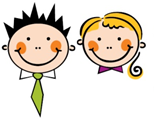 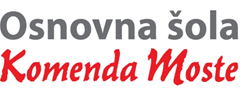 Glavarjeva cesta 37, 1218 Komenda, Tel: 01 7247 150, fax: 01 8341 710, e-mail: o-komenda.lj@guest.arnes.si3.ANAPOTKI ZA DELOČETRTEK, 2. 4. 2020Najprej si vzemi nekaj časa, da ponoviš poštevanko. Potem mrežo poštevanke prepiši v zvezek in jo reši. Naslov naj bo Vaja. Ko končaš, poišči rešitve in si preveri, kako uspešno si reševal.Rešitve.Danes bomo reševali matematične probleme, pri katerih ne bo potrebno pisati računov. Potrebno pa bo poiskati načrt reševanja posamezne naloge. Te naloge zahtevajo nekoliko več logičnega razmišljanja. Odprite DZ na str. 18 in si preberite vse tri naloge. Posamezno nalogo beri počasi, z razumevanjem. Lahko si kaj podčrtaš, narišeš. Naloge tudi reši.Rešitve: Andrej, Tadej , TineTina, Petra, Iva; obkrožiš črko CIvo, Tine, Peter, AndrejPreberi in reši še naloge na str. 19. Pri 4. in 5. nalogi ob branju naloge prečrtaj vsako vrstico, v kateri vsaj en podatek ne ustreza opisu iz naloge, tako bo ostala le vrstica, v kateri bodo podatki ustrezni.Rešitve:Majina majica je rdeče barve.Pravilen je zapis v tretji vrstici.Črka A.Še enkrat si oglej poslan power point ali dokument – vremenski pojavi. Preglej miselni vzorec in zapise v zvezku ter nato odgovori na spodnja vprašanja v celih povedih. Odgovore zapiši v zvezek. Ponovimo - VREME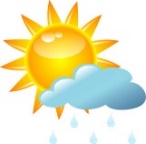 Naštej šest vremenskih pojavov ali padavin. Nariši tri vremenske znake.Kako rečemo osebi, ki opazuje in napoveduje vreme? Kaj vse meri in opazuje? Kaj naredi na podlagi dobljenih meritev? Kaj nam pove vremenska napoved?Kaj je veter? Kaj kaže vetrna vreča?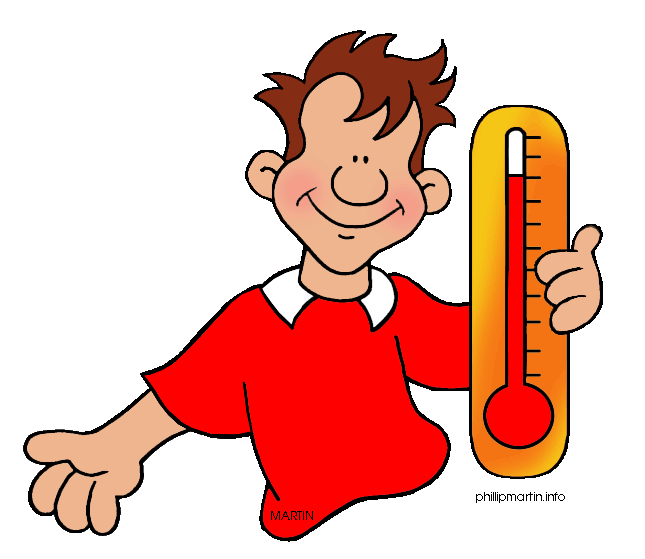 Naštej štiri naravne nesreče, ki so posledica vremenskih pojavov.Kdaj nastopi suša?Kdaj nastopijo poplave?Kako se reče napravi za merjenje temperature?Opiši, na kakšen način smo spremljali vreme in kaj smo ugotovili.Preveri pravilnost svojih odgovorov.Ponovimo – VREMEVremenski pojavi ali padavine so: nevihta, dež, toča, sneg, ivje, megla, …Vremenski znaki:          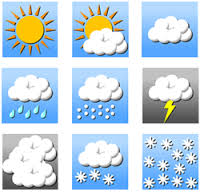     oblačno                      sončno        deževnoOsebi, ki opazuje in napoveduje vreme, rečemo vremenoslovec ali meteorolog. Meteorologi opazujejo vreme in merijo: količino padavin, temperaturo zraka, hitrost in smer vetra, zračni tlak. Na podlagi teh meritev naredijo vremensko napoved.Vremenska napoved nam pove, kakšno bo vreme v prihajajočih dneh.Veter je gibanje zraka. Vetrna vreča kaže moč in smer vetra.Naravne nesreče, ki so posledica vremenskih pojavov so: poplave, snežni plaz, suša, žled, toča, …Suša nastopi, kadar je premalo padavin.Poplave nastanejo, kadar pade velika količina dežja v kratkem času.Naprava za merjenje temperature se imenuje termometer.Vreme smo spremljali tako, da smo vsak dan opazovali vremensko stanje, merili temperaturo in zapisovali podatke v tabelo. (+ ugotovitve)Danes, 2. aprila, je MEDNARODNI DAN KNJIG ZA OTROKE in hkrati tudi dan, ko se je rodil Hans Christian Andersen, izjemen danski pravljičar, pesnik, pisatelj.Hitro poišči, če imaš doma katero izmed Andersenovih pravljic:Deklica z vžigalicami,Cesarjeva nova oblačila, Snežna kraljica, Leteči kovček, Palčica, Miklavž in Miklavžek, Cvetlice male Ide,Kraljična na zrnu graha, Stanovitni kositrni vojak, Mala morska deklica, Grdi raček …In jo preberi (saj veš, branje je zelo pomembno!).Če nimaš nobene njegove knjige, si lahko pogledaš/poslušaš katero izmed pravljic:Deklica z vžigalicami: https://www.youtube.com/watch?v=Z3fM-XPXAhUVžigalnik: https://www.youtube.com/watch?v=7iZzFRZePIUSvinjski pastir: https://www.youtube.com/watch?v=nBAkP_bBr8ECvetlice male Ide: https://www.youtube.com/watch?v=d5rx6-15uroPalčica: https://www.youtube.com/watch?v=miOv9pd0yNwSpanček zaspanček: https://www.youtube.com/watch?v=6SL-t36q4-IČe si želiš izvedeti še kaj več o Hansu Christianu Andersenu, je knjižničarka zate pripravila nekaj zanimivosti:https://ucilnice.arnes.si/course/view.php?id=29319#section-13ŽIVLJENJE H: C. Andersena: https://ucilnice.arnes.si/mod/folder/view.php?id=952529KVIZ https://docs.google.com/forms/d/e/1FAIpQLScLdlmD_KV1f-jRNhR1awSnzthwPFDpnQQmdaz3UwN6yhuJnw/viewformZa obeleženje mednarodnega dneva knjig, je knjižničarka na spletni strani knjižnice pripravila »zid«, na katerega vpiši naslov knjige, ki jo trenutno bereš. http://solskaknjiznicaoskomendamoste.splet.arnes.si/2020/03/27/kaj-beremoPrisluhni posnetku skladbe za pihalni orkester.  Koračnica: Slovenski venček. https://www.youtube.com/watch?v=AKTF7G3fmZoKatere inštrumente si slišal?Kako bi to zasedbo še poimenovali? (To je pihalni orkester oziroma godba.)V zvezke za GUM napišemo naslov PIHALNI ORKESTERPihalni orkester sestavljajo: klarineti, flavte, saksofoni, rogovi, trobente, pozavne, tube in različna tolkala. Pihalnemu orkestru rečemo tudi GODBA. KORAČNICE izvajamo enakomerno in odločno. Poznamo žalne in poročne koračnice. Zapoj še pesmico J. Bitenc: Muzikantska Ob prepevanju lahko ustvarjaš ritmično spremljavo (ploskaš, tleskaš, spremljaš z improviziranimi glasbili…). MATMatematični problemi (DZ str. 18 in 19)∙4869710259368∙486971028161218142052040304535509367254816390312241827213062448365442608326448725680SPOPonavljanje znanja - vreme       SLJ Andersenov dan (2. april – Mednarodni dan knjig za otroke)GUMPihalni orkester